                          Муниципальное бюджетное дошкольное образовательное учреждение д/с № 24 «Солнышко»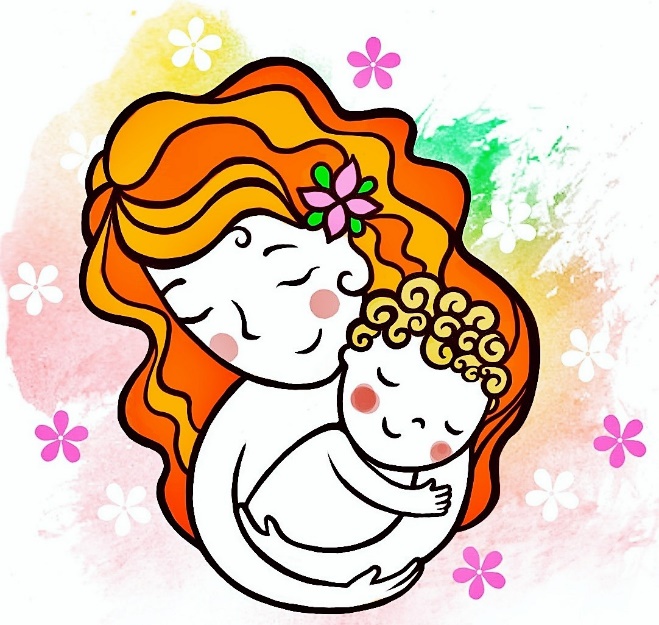 ПРОЕКТ  ко Дню Матери:« Моя мамочка милее всех….»Разработала: Волобуева Светлана Алексеевна2020г.На свете
Добрых слов
Живёт немало,
Но всех добрее
И нежней одно –
Из двух слогов
Простое слово «ма-ма»,
И нету слов,
Роднее, чем оно!Проблема: Приближает праздник - День Матери, как лучше поздравить маму?Цель проекта: формирование у детей представление о празднике «День Матери»Задачи проекта:  познакомить детей с праздником День матери; воспитывать у детей уважение и заботливое отношение к матери, бабушке;способствовать к созданию теплых взаимоотношений в семье, семейных традиций;развивать коммуникативные навыки у детей;развивать художественное творчество с помощью различных видов деятельности;способствовать развитию детской речи через выразительное чтение стихов, пение песен. Вид проекта: краткосрочный, творческий.Время реализации проекта: ноябрь 2020г.Участники проекта: воспитанники группы «Буратино», родители, воспитатели, музыкальный руководитель.Предварительная подготовка для реализации проекта:определение значимости проекта;изучение литературы по теме проекта;составление плана осуществления проекта;разработка мероприятий по осуществлению проекта; выбор методов и приемов осуществления проекта.Предполагаемый результат:-  усвоение детьми разницы в погожих и праздничных днях-  расширение информации о семье-  улучшение взаимоотношений в семье между членами семьи через совместную деятельность и праздничную атмосферуПродукт проектной деятельности:стенгазета поздравление;видеопоздравление для мам детьми.(видеоролик)                             План реализации проекта:                                                1 этап: организационный                                      Модель трех вопросовОбьявление для родителей.Уважаемые родители!Мы начинаем новый проект: «Моя мамочка милее всех!»Мама – почти всегда самое первое и самое доброе слово для каждого человека. И конечно для ребенка своя мама самая лучшая.Одна из задач проекта – это воспитание у детей любви и уважения к матери.Для успешной реализации проекта нам нужно ваше участие:- Расскажите ребенку о своей семье, своей маме, сделайте в подарок открытку для бабушек, можно выучить стихотворение.- Расскажите ребенку о своей профессии.- Для оформления стенгазеты, нам будет нужна ваша фотография.                                 Просим принять активное участие!Воспитатели и ваши дети!2 этап основной: системная паутинка к проекту.3 этап: заключительныйдосуг: «День Матери»видеоролик поздравление от детей с праздником: «День Матери!»Использованная литература:О маме. Стихи и рассказы.- М.: Детская литература,1988.Краснощекова Н.В. Сюжетно- ролевые игры для детей дошкольного возраста. – Ростов-на-Дону: Феникс, 2012.Сахипова З.Г. Читаем детям. – Ленинград: Просвещение, 1987.Кочкина Н.А. Метод проектов в дошкольном образовании. Методическое пособие / Н.А. Кочкина. – М.: МОЗАИКА-СИНТЕЗ, 2012.Алябьева Е. А. Тематические дни и недели в детском саду. Планирование и конспекты. - М.: Сфера, 2005.«Что я знаю!»«Что я хочу узнать?»«Откуда можно узнать?»1. Что мама можно дарить букетик.             (Настя Волобуева)2. Мамочке можно нарисовать открытку.               (Виталик Гончаров)Это праздник всех мам…(Кирилл Закалюжный)4.Можно для мамочки стишок выучить и песенку спеть.(Максим Зуев)5.Маму нужно защищать…( Глеб Брюхно)6. Маму надо любить. (Варвара Абросимова)Какие можно дарить подарки на мамин праздник? (Кирилл Закалюжный)Когда праздник мам отмечается?(Настя Волобуева)Из календаря. (Максим Зуев)По телевизору, из новостей услышать.(Кирилл Закалюжный)3.От воспитателей. (Варвара Абросимова)От президента. (Кирилл Закалюжный)5.От бабушки. (Настя Волобуева)Центр познания:Рассматривание альбома: «Мамина профессия.»Д/и: «Кому что нужно для работы.»Ситуативная беседа: «Близкий мне человек.», «Какой подарок для мамы лучше.»Работа с родителями:Папка-передвижка: «День матери!»Стенгазета- поздравление.Видеоролик поздравление от детей для мам с праздником :»День Матери!»Центр художественно – эстетический:Рисование: «Портрет мамы»Аппликация: «Цветок для любимой мамочки!»Лепка: «Платьице для мамы!»Изготовление поздравительной открытки.Раскраски на тему: «День матери»(как самостоятельная деятельность)Центр музыки:Слушание и разучивание песен к празднику.Разучивание танцев к празднику.Игра на детских муз. инструментах- ложках.Проект:«Моя мамочка милее всех!»Начат: 5.11.2020Окончание:30.11.2020г.Центр книги:Чтение рассказов: Емельянов Б. МАМИНЫ РУКИ, Е.Пермяка  «Как Миша хотел маму перехитрить», «Мамино горе»,Чтение сказок «Кукушка»            ( ненецк.)  обр. К.Шарова, «Айога» (нанайск.), «Сказки о глупом мышонке» С.Маршак, Чтение стихотворений: С. Михалков «А что у вас?», А. Барто «Разлука», «Разговор с мамой», «Мама ходит на работу», М.Пляцковский «Мамина песенка», Е. Благинина «Мамин день»Центр физического развития:Разучивание пальчиковых гимнастик о семье.Физкультминутка: « Раз, два, три, четыре, пять – будем маму поздравлять.»; «Семья»Подвижная игра: «Мама, распутай клубочек.»; «Ищи»Центр социализации:1.Вечер вопросов о маме.2. Сюжетно-ролевые игры: «Мама- врач», «Мама-парикмахер», «Дочки-матери.»3. Досуг: «День Матери!»Центр книги:Чтение рассказов: Емельянов Б. МАМИНЫ РУКИ, Е.Пермяка  «Как Миша хотел маму перехитрить», «Мамино горе»,Чтение сказок «Кукушка»            ( ненецк.)  обр. К.Шарова, «Айога» (нанайск.), «Сказки о глупом мышонке» С.Маршак, Чтение стихотворений: С. Михалков «А что у вас?», А. Барто «Разлука», «Разговор с мамой», «Мама ходит на работу», М.Пляцковский «Мамина песенка», Е. Благинина «Мамин день»